PUBLIKASI PERSJUDUL	: RSA UGM BINA TIGA DESAMEDIA	: KEDAULATAN RAKYATTANGGAL	: 02 MARET 2017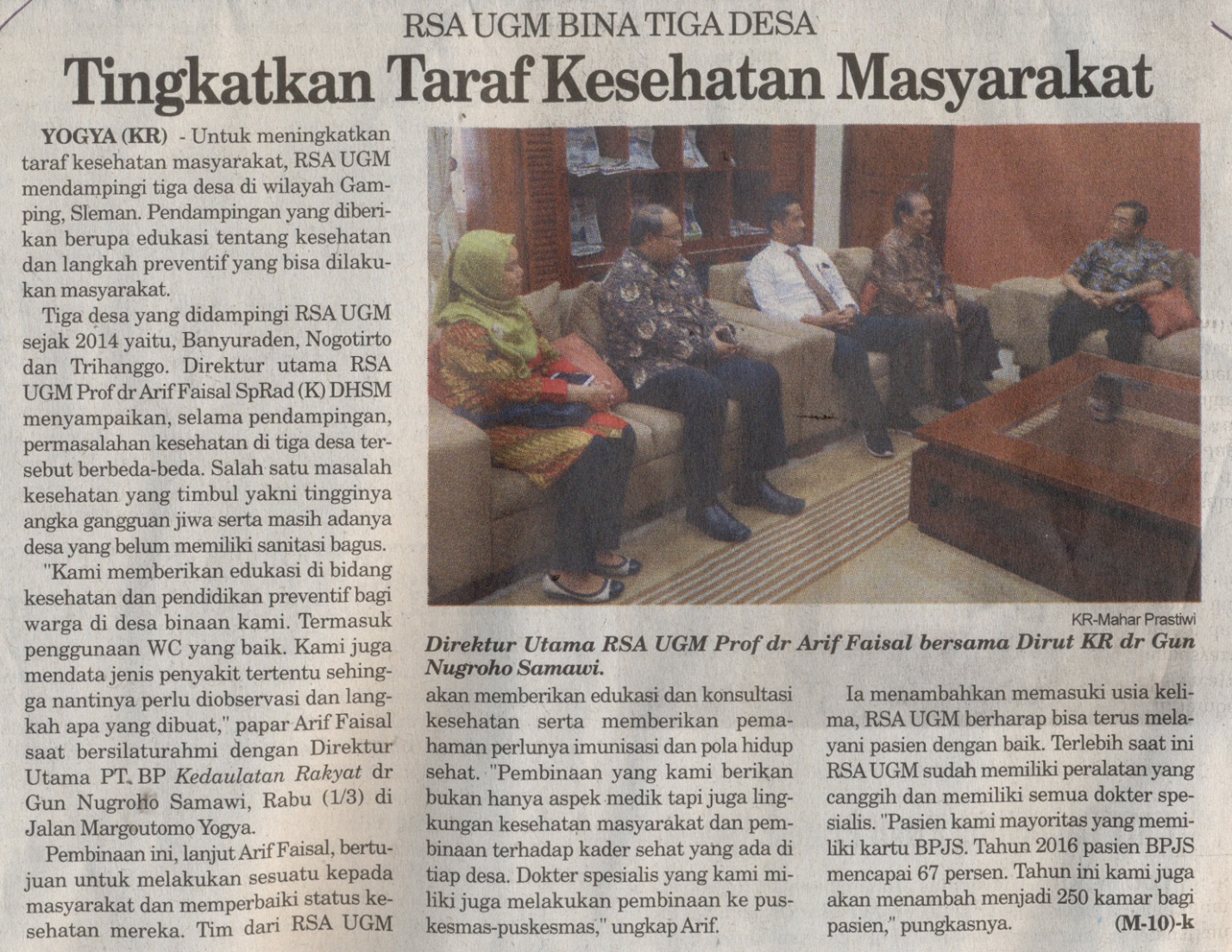 